Что такое толерантность?Я не согласен с тем, что вы говорите, но 
пожертвую своей жизнью, защищая ваше 
право высказывать собственное мнение.
ВольтерВ настоящее время особенно актуальной стала проблема терпимого отношения к людям иной национальности, культуры. Не секрет, что сегодня всё большее распространение среди молодёжи получили недоброжелательность, озлобленность, агрессивность. Взаимная нетерпимость и культурный эгоизм через средства массовой информации проникают в семью, школу. Поэтому, необходимо активизировать процесс поиска эффективных механизмов воспитания в духе толерантности. 

В последнее десятилетие в научно-педагогическую литературу прочно вошел термин «толерантность». В разных языках слово «толерантность» имеет сходное значение и является своеобразным синонимом «терпимости». Основой толерантности является признание права на отличие.

Основные критерии «толерантности» и их показатели можно определить, исходя из определения самого понятия «толерантность» - активная нравственная позиция и психологическая готовность к терпимости во имя позитивного взаимодействия с людьми иной культуры, нации, религии, социальной среды.

1995 год по инициативе ЮНЕСКО был объявлен Международным годом Толерантности. С того времени слово «толерантность» прочно вошло в нашу повседневную жизнь. Представители более чем 185 стран подписали Декларацию Принципов Толерантности, в которой четко определили этот термин. Он формулируется так: "Толерантность (от лат. tolerantia — терпение; терпимость к чужому образу жизни, поведению, обычаям, чувствам, мнениям, идеям, верованиям) – это уважение, принятие и правильное понимание богатого многообразия культур нашего мира, наших форм самовыражения и способов проявлений человеческой индивидуальности. Толерантность – это гармония в многообразии. Это не только моральный долг, но и политическая, правовая потребность. Толерантность – это добродетель, которая делает возможным достижение мира и способствует замене культуры войны культурой мира. Ей способствуют знания, открытость, общение и свобода мысли, совести и убеждений".

Толерантность – терпимость по отношению к инакомыслию, чужим взглядам, верованиям, поведению, к критике другими своих идей, позиций и действий и т.д…

Толерантность – это то, что делает возможным достижение мира и ведет от культуры войны к культуре мира.
Толерантность – это человеческая добродетель: искусство жить в мире разных людей и идей, способность иметь права и свободы, при этом, не нарушая прав и свобод других людей. В то же время, толерантность – это не уступка, снисхождение или потворство, а активная жизненная позиция на основе признания иного.
Толерантность также требует предоставления каждому человеку возможностей для социального развития без какой-либо дискриминации. Это качество личности, которое является составляющей гуманистической направленности личности и определяется ее ценностным отношением к окружающим.

Общепризнанно, что человечеству не хватает толерантности, а проще говоря, взаимоуважительного, благожелательно - терпимого отношения друг к другу. Из-за такого дефицита происходит много бед. Казалось бы, так просто – живи и давай жить другим, имей свой образ жизни, веруй, выражай частным образом и публично свое мировоззрение, признай право других на то же самое, и все будет хорошо. Но почему-то не получается. Очевидно, проблема терпимости затрагивает какой-то глубокий уровень подсознания, и никакие рационалистические доводы разума часто не действуют. Поэтому огромную важность сегодня для нашей страны имеет теоретическая и практическая разработка принципов, методов, форм и содержания нового, культурного образования, воспитания. 

В то же время толерантность вовсе не означает безразличие к любым взглядам и действиям. Так, например, аморально и преступно мириться с расизмом, насилием, унижением достоинства, ущемлением интересов и прав человека. Нельзя мириться в том случае, если искажаются научные данные или сведения, экспериментально доказанные. 

Если невозможно однозначно оценить, что лучше, что оптимальнее, где истина, то целесообразно уважительно и спокойно отнестись к инакомыслию, оставаясь при своих убеждениях. 

Можно рассматривать толерантность как социальную норму, в которую входят следующие компоненты:- социальная восприимчивость взаимодействующих субъектов, интерес к особенностям друг друга; 
- признание равенства партнёров;
- отказ от доминирования и насилия;
- готовность принять другого таким, какой он есть;
- доверие, умение слушать и выслушивать другого;
- способность к сочувствию, сопереживанию.По сферам проявления выделяют политическую, научную, педагогическую и административную толерантность. Применительно к личности психологи различают несколько видов толерантности. Естественная (натуральная) толерантность Она подразумевает любознательность и доверчивость, свойственные и изначально присущие маленькому ребенку. Они не определяются и не определяют качеств его «Я», поскольку процесс становления личности, т.е. ее персонализации еще не привел к расщеплению индивидуального и социального опыта, к существованию обособленных планов поведения и переживания и т.д. Наличие естественной толерантности позволяет малышу принимать родителей в любом виде, вплоть до крайне жестокого обращении с ним. В последнем случае она, с одной стороны, создает психологическую защищенность и позволяет сохранить позитивные отношения с семьей, но с другой – неизбежно невротизирует формирующуюся личность, снижая способность принятия себя, своего опыта, чувств и переживаний. Моральная толерантность Этот тип означает терпимость, ассоциируемую с личностью (внешним «Я» человека). В той или иной мере она присуща большинству взрослых людей и проявляется в стремлении сдерживать свои эмоции, используя механизмы психологических защит. Здесь имеет место некая условность, т.к. человек не проявляет нетерпимость, которая у него имеется, но остается внутри. Ситуационной моделью сути такого отношения являются варианты типа «обстоятельства так складываются, что мне приходится вас терпеть, но…». Подобная схема, к сожалению, является основой современных реалий массовой культуры и семейного воспитания. И конфликт поколений тоже происходит из проявляемой его участниками квази-терпимости по отношению к ценностным установкам друг друга. Нравственная толерантность Как ни странно, в терминологическом поле на сей раз мы имеем парадоксальный случай, когда синонимическое значение слов «моральный» и «нравственный» разведено. Но что поделать… В отличие от моральной , нравственная толерантность на языке специалистов предполагает принятие и доверие, которые ассоциируются с сущностью или «внутренним Я» человека. Она включает как уважение ценностей и смыслов, значимых для другого, так и осознание и принятие собственного внутреннего мира, своих собственных ценностей и смыслов, целей и желаний, переживаний и чувств. Это дает личности преимущество не бояться и выдерживать напряжения и конфликты, миновать которые никому по жизни не удается. Собственно, это и есть истинная, зрелая толерантность. Для оценки ее уровня 
специалисты разработали соответствующие психологические портреты, используя несколько критериев. Они могут служить подсказкой и для желающих убедиться в собственной толерантности. Итак, что свойственно человеку толерантному (Т) и интолерантному (И)? 1. Знание себя
Т: Адекватно оценивает себя и окружающих. Способен относиться к себе критически, старается разобраться в своих проблемах, собственных достоинствах и недостатках.
И: Замечает у себя преимущественно достоинства, а у других недостатки, по поводу которых занимает обвинительную позицию. 2. Защищенность
Т: Уверен в себе, не сомневается, что справится с любой возникшей задачей. 
И: Опасается своего социального окружения и самого себя: во всем видит угрозу.3. Ответственность
Т: Не перекладывает ответственность на других, сам отвечает за свои поступки.
И: Считает, что происходящие события от него не зависят, следовательно, снимает с себя ответственность за происходящее вокруг. Беспричинно подозревает, что ему вредят.4. Потребность в определении
Т: Стремится к работе, творчеству, самореализации.
И: Склонен отодвигать себя на второй план («пусть кто-нибудь другой, только не я…»).5. Чувство юмора
Т: Живо реагирует на шутки, способен посмеяться и над собой.
И: Апатично либо мрачно воспринимает юмор. Раздраженно реагирует даже на безобидные шутки в свой адрес.6. Авторитаризм
Т: Предпочитает демократические начала.
И: Предпочитает жесткую власть.Как видим, толерантность – это не просто отдельно взятое качество, а результирующий фактор взаимосвязанных свойств личности. А потому взятая на себя задача «стану терпимым!» может привести только к усилению моральной толерантности. Дорасти же до нравственной можно, лишь начав с самопознания и двигаясь в направлении внутренней гармонии. И она, эта гармония, будет расти и, по мудрому выражению Джебрана Калила Джебрана, «раскрываться, как лотос с бесчисленными лепестками»...Другой подход к укреплению толерантности выражается в создании условий, необходимых для осуществления прав человека. В сфере воспитания и развития толерантность означает открытость, реальную заинтересованность в культурных различиях, признание многообразия, развитие способности распознавать несправедливость и предпринимать шаги по её преодолению, а также способность конструктивно разрешать разногласия.

Толерантность – это условие нормального функционирования гражданского общества и условие выживания человечества. Именно в этой связи возникает необходимость в формировании у подрастающего поколения способности быть толерантным. 

Проблему толерантности можно отнести к воспитательной проблеме. Проблема культуры общения — одна из самых острых в школе, да и в обществе в целом. Прекрасно понимая, что мы все разные и что надо воспринимать другого человека таким, какой он есть, мы не всегда ведем себя корректно и адекватно. Важно быть терпимым по отношению друг к другу, что очень непросто.

К сожалению, дух нетерпимости, неприязни к другой культуре, образу жизни, верованиям, убеждениям, привычкам всегда существовал и продолжает существовать в наше время как в обществе в целом, так и в отдельных его институтах. Не является исключением и школа. Следует отметить, что предметом нетерпимости в школе может выступать как национальная, религиозная, этническая, социальная, половая принадлежность ребенка, так и особенности его внешнего вида, интересы, увлечения, привычки.

Особая роль в формировании толерантности у всех категорий обучаемых – от дошкольной до послевузовской образовательной системы - принадлежит, безусловно, педагогам.

В настоящее время перед всеми педагогами встает вопрос: как обеспечить формирование толерантных качеств личности школьника в процессе поликультурного образования. В современной социокультурной ситуации школа, должна стать местом, где создаются благоприятные условия для межэтнического общения, где всем учащимся прививается уважение к своей культуре и культурам других народов, поскольку именно в учебно-воспитательном процессе создаются ситуации культурного, межличностного, межнационального, формального и неформального общения. 

На мой взгляд, формирование таких качеств, как признание человеком другого, принятие, понимание облегчило бы решение проблемы воспитания толерантности.

Толерантность являет собой новую основу педагогического общения учителя и ученика, сущность которого сводится к таким принципам обучения, которые создают оптимальные условия для формирования у обучающихся культуры достоинства, самовыражения личности, исключают фактор боязни неправильного ответа. Толерантность в новом тысячелетии - способ выживания человечества, условие гармоничных отношений в обществе.

На сегодняшний день возникает необходимость воспитания культуры толерантности с самых первых дней обучения. Глобальное образование призвано воспитывать у учащихся чувство и сознание ответственности за настоящее и будущее мира, в котором они живут. Оно исходит из того, что предрассудки по отношению к чужим культурам (да и к своей собственной) возникают из-за отсутствия у людей знаний о народах и их отношениях, о национальных культурах и традициях. Проявлять толерантность - это значит признавать то, что люди различаются по внешнему виду, положению, интересам, поведению и ценностям и обладают правом жить в мире, сохраняя при этом свою индивидуальность. Толерантность - глобальная проблема, и наиболее эффективным способом ее формирования у подрастающего поколения является воспитание. Воспитание в духе толерантности способствует формированию у молодежи навыков независимого мышления, критического осмысления и выработки суждений, основанных на моральных ценностях.

В педагогической практике накоплено немало методов, форм и приемов работы по воспитанию толерантности у школьников, связанных с организацией деятельности детей в классе, использованием произведений художественной литературы и кинофильмов, организацией диалоговых форм работы (дискуссий, диспутов, дебатов).

Педагогические технологии должны быть основаны на системном подходе к воспитанию и синтезе форм продуктивной деятельности учащихся.

В связи с этим, педагог на предметных уроках, в особенности на классных часах, должен уделять внимание патриотическому воспитанию, направленному на формирование уважительного отношения к Родине, родным местам, историческому прошлому, родной культуре, собственному народу и народам России. Одна из приоритетных задач воспитания на современном этапе – это воспитание такого гражданина общества, который любит Родину, уважает государство и его законы, толерантно относится к народам, населяющим Россию, стремится работать на ее благо, для процветания Отчизны, гордится достижениями страны и своего региона.
Положительная гражданская позиция должна стать частью мировоззрения учащегося, определять его действия по отношению к государству, вселять веру в будущее России. Человек, который не любит свой край, не чувствует привязанности к свой земле, не знает историю и культуру своего народа, не может быть по-настоящему гражданином и патриотом. Родина может ассоциироваться с домом, селом, краем, республикой, всем государством, и лучше всего, если границы Родины будут постепенно расширяться и включать в себя все части целого – дом, село (город), Россия. 

Школа призвана заботиться о формировании психологии ребенка, в воспитании его в духе терпимости и братской любви к людям, школа обязана научить молодых людей умению различать добро и зло. 
Система образования в России не должна быть основана на очередных планетарных утопиях и пренебрежении к религиозно-этической основе культуры, следовательно, наша цель – создание системы образования, основанной на глубоком освоении духовного наследия России. Патриотическое воспитание должно гармонично сочетаться с приобщением учащихся к лучшим достижениям мировой цивилизации. Данная система должна способствовать выработке преемственного мышления, приверженности своему национальному наследию и осознанию его роли и места в мировом духовном развитии, также уважению и открытости ко всем другим системам и традициям. Только глубокая и осознанная любовь к своему наследию побуждает человека с уважением относиться к чувствам других, быть чутким к трагедиям отечества и народа.

В основу обучения учащихся положены педагогические принципы:→Гуманизация обучения, стоящая на том, что каждая личность неповторима, каждый ребенок – чудо.
→Интеграция различных видов искусства: музыки, изобразительного искусства, элементов театрализации, игры.Широкое привлечение игровых технологий, интереса, как факторов педагогической свободы обучения.
Важную роль в приобщении к культурам, решении проблем взаимопонимания и взаимообогащения, повышения культуры межнационального общения играет язык. Развитие национальных языков является сегодня одной из приоритетных задач государственной политики Российской Федерации. В разных регионах страны к ее решению подходят по-разному, но общим для всех является сохранение языков как основы жизнедеятельности и культуры этносов, гармонизация межнациональных отношений. 

Изучение языков представляет собой один из наиболее действенных путей воспитания в духе терпимости и взаимопонимания. Ведь лишь владение языком иной культуры открывает возможность для ее всестороннего и достоверного понимания. 

Необходимо особое внимание обратить на воспитание исторической памятью, правдой о становлении и развитии нашего многонационального государства, что приобретает особую важность для установления объективной истины, формирования личной позиции. В педагогическом аспекте единство исторического знания и культуры обозначает незыблемость межкультурных и межнациональных связей, способствует взаимопониманию и взаимообогащению народов. 

Большую ценность для учащихся имеют этнографические знания о происхождении народов, с представителями которых они вместе учатся, о своеобразии национального этикета, обрядов, быта, одежды, искусства, художественных промыслов, праздников. Важно, чтобы классный руководитель не только проявлял компетентность в этих вопросах, но и использовал накопленные знания в воспитательной работе, во время беседы, посещения учащимися краеведческих и литературных музеев, различных национальных культурных центров, театров, выставок, фольклорных концертов, просмотров фильмов национальных студий и т.д.. 
Совместная деятельность детей создает общее эмоциональное переживание, ребята оказывают помощь друг другу при выполнении задания, сострадают, переживают неудачи и радуются успеху. Они становятся терпимее, добрее, справедливее в оценке своих действий и поступков.

Проблемы воспитания толерантности становятся особенно актуальными в наши дни, т.к. резко возросла напряженность в человеческих отношениях. Нельзя обойтись без тщательного анализа причин ментальной несовместимости человеческих сообществ. Именно на этой основе могут быть найдены эффективные средства предупреждения конфронтационных процессов с использованием возможности сферы образования. Изначально в человеке заложены как добрые, так и злые начала и их проявление зависит от условий жизни человека, от среды, в которой он живет и развивается, от менталитета, которые непосредственным образом влияют на индивидуальность, на мировоззрение, стереотипы поведения.

Уроки эстетического цикла имеют большое эмоциональное воздействие на подрастающее поколение. 
Ориентация педагога на постижение смыслов поведения и поступков детей означает, что в воспитательной деятельности на первый план выходят задачи понимания ребенка.

Формирование культуры межнациональных и межличностных отношений требует взаимодействия школы с семьей, с социальной средой. Необходимо проведение грамотной светской и религиозной политики в обществе, соответствующей направленности средств массовой информации, литературы, киноискусства. Воспитание культуры толерантности, на наш взгляд, должно осуществляться по формуле: "родители + дети + учитель".
Мероприятия, в которых принимают участие родители, служат хорошим примером взаимодействия двух самых важных факторов в жизни ребенка школы и семьи, объединивших свои усилия в учебном процессе, направленном на воспитание открытого, непредвзятого отношения к человеческому многообразию.
Путь к толерантности – это серьезный эмоциональный, интеллектуальный труд и психическое напряжение, ибо оно возможно только на основе изменения самого себя, своих стереотипов, своего сознания.
В основе педагогической деятельности учителя должен быть живой смысл и живое общение на основе живого слова, живого понятия, что, в свою очередь, важно не само по себе, а как путь не просто к толерантности, пониманию, а путь к толерантному взаимодействию, взаимному пониманию. Если педагог толерантен, он уверен, открыт, доброжелателен. Он выступает по отношению к учащемуся в роли наставника.

Воспитание в духе терпимости должно быть направлено на противодействие влиянию, вызывающему чувство страха и отчуждения по отношению к другим. Оно должно способствовать формированию у молодежи навыков независимого мышления, критического осмысления и выработки суждений, основанных на моральных ценностях.

Основная цель воспитания:• содействовать максимально широкому распространению идей и социальных образцов толерантности, практическое приобщение к культуре толерантности детей; 
• способствовать формированию личности, обладающей чувством собственного достоинства и уважения к людям, умеющей строить отношения в процессе взаимодействия с учащимися разных верований, национальностей на основе сотрудничества и взаимопонимания. Личность ребенка формируется под влиянием осознания себя человеком со всеми присущими ему человеческими проявлениями в поступках, чувствах, отношениях и путем приобщения его к общечеловеческим ценностям и культуре.

Одним из способов достижения толерантных отношений подростков друг к другу является обучение ассертивному поведению. Ассертивность рассматривается как способность личности открыто и свободно заявлять о своих желаниях, требованиях и добиваться их воплощения. Применительно к подросткам это обозначает умение оптимально реагировать на замечания, справедливую и несправедливую критику, способность говорить себе и окружающим «нет», отстаивать свою позицию, не ущемляя при этом достоинства другого человека. Важно учить подростков умению просить других об одолжении, не испытывая чувства неловкости. Все это позволит сохранить партнерские отношения с окружающими людьми.

Список литературы:
1. Семина Л.И. Учимся диалогу. Толерантность: объединения и усилия.// Семья и школа. 2001 №№11-12
2. Степанов П. Как воспитать толерантность? // Народное образование. 2001 №9, 2002 №1, 2002 №9
3. Риэрдон Б. Э. Толерантность – дорога к миру. М., 2001
4. Пикалова Т.В. Формирование толерантных качеств личности школьника в процессе поликультурного образования на уроках. 
5. Макова Л.Л. Воспитание толерантности в учебно-воспитательном процессе школы как путь к преодолению межличностных конфликтов подростков. 
6. Воробьева О.Я. Педагогические технологии воспитания толерантности учащихся., М., 2007
7. Байбородова Л.В. Воспитание толерантности в процессе организации деятельности и общения школьников. // Ярославский педагогический вестник. 2003 №1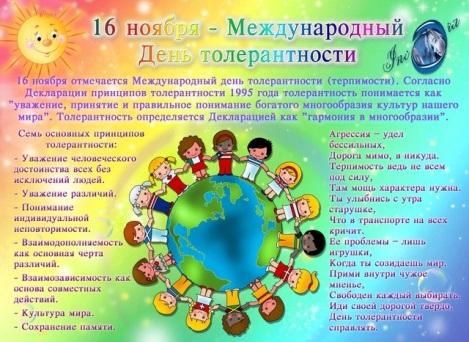 